Etat civil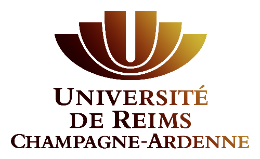 Année universitaire : Nom d’usage : Nom de naissance : Prénom : Date de naissance : Lieu et pays de naissance : Nationalité : Numéro de Sécurité Sociale (INSEE) (si existant): Pays de votre domiciliation actuelle : Situation professionnelle principale (veuillez cocher la case correspondante à votre demande d’inscription ORec) titulaire de la fonction publique(CEV)  contractuel fonction publique (CEV) salarié secteur privé (CEV)  dirigeant d’entreprise (CEV) profession libérale, auto-entrepreneur, travailleur indépendant (CEV)Si vous candidatez au titre d’une catégorie listée ci-dessus, merci de compléter les éléments ci-après :Emploi exact : Régime de sécurité sociale* : 	Autre, à préciser : Régime de retraite complémentaire* : 	Autre, à préciser : Nom de l’employeur : Nature juridique : 	Autre, à préciser : Forme juridique : 	Autre, à préciser : Adresse de l’employeur : Contact téléphonique et mail de l’employeur : ATTENTION, tout défaut de remplissage entrainera un rejet du dossier de candidature ancien chargé d’enseignement vacataire de l’URCA ayant perdu son activité principale depuis moins d’un an (CEV) étudiant préparant un diplôme de niveau 3 (ATV) retraité de moins de 67 ans (hors personnel URCA) (ATV) – L’âge s’apprécie au 1er septembre de l’année en cours retraité de l’URCA et/ ou retraité de plus de 67 ans (Conférencier) – L’âge s’apprécie au 1er septembre de l’année en coursEn enregistrant votre candidature sur l’application ORec, vous vous engagez à informer sans délais l’Université de Reims Champagne Ardenne de tout changement intervenant dans votre situation au cours de l’année universitaire.*********Rappel des heures autorisées en fonction du type de demande de vacationType de vacationPlafond d’heuresObservationsCEV192h Eq TD renouvelable une foisLes services sont attribués par les composantes.Les plafonds d’heures indiqués correspondent au maximum autorisé pour chaque type de profil et ne représentent pas les heures qui seront réellement attribuées.ATV96h Eq TDLes heures CM ne sont pas autoriséesLes services sont attribués par les composantes.Les plafonds d’heures indiqués correspondent au maximum autorisé pour chaque type de profil et ne représentent pas les heures qui seront réellement attribuées.Conférencier40h Eq TDDérogation pour l’IUTL 75h Eq TDLes services sont attribués par les composantes.Les plafonds d’heures indiqués correspondent au maximum autorisé pour chaque type de profil et ne représentent pas les heures qui seront réellement attribuées.